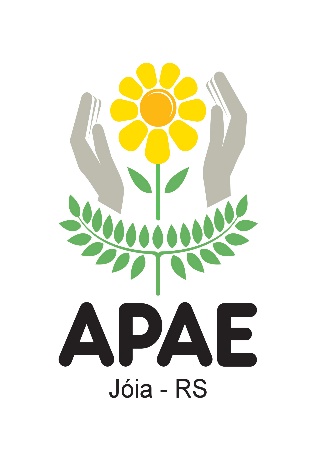         APAE - CNPJ 02.726.747/0001-57ASSOC. DE PAIS E AMIGOS DOS EXCEPCIONAIS DE JÓIA - RSESCOLA DE EDUCAÇÃO ESPECIAL SANTA LUZIACadastro no Conselho Estadual de Educação/RS - N° 546Autorizado  Funcionamento Parecer CEE/RS - N° 552/2002Utilidade Pública Estadual N°002261 – STACS/RSUtilidade Pública Municipal Lei N° 777/98Registro no Conselho Municipal de Assistência Social – N° 001Registro no Conselho Nacional de Assistência Social – Resolução N° 136 Registro na Federação Nacional das APAEs - N° 1560                                          Rua Horácio Netto Obregon, 176 – Jóia – RS Fone/Fax: (55)3318-1376PLANO DE AÇÃO PARA 2022Planejamento elaborado pela Equipe Clinica e Pedagógica, contendo ações para as atividades da Instituição no exercício de 2022 JÓIA/RS A APAE de Jóia, fundada em 1998, busca realizar um trabalho de qualidade nas áreas de saúde, educação e assistência social, oferecendo aos seus pacientes, alunos e usuários, pessoas com Deficiência Intelectual e/ou Múltipla, um atendimento integral e integrado.Maria Helena Casarotto           Presidente  da APAEPahama Liscano Espíndola        Diretora      Arlete I. S. Sonza                      Coordenadora Clínica                  Sirlene de Aguiar                     Assistente SocialPROJETOS PARA 2022→Dar continuidade aos Programas já desenvolvidos pelas equipes Clínica e Pedagógica da APAE:Programa de Inserção das Pessoas com deficiência Intelectual e ou Múltipla no Mercado de Trabalho;Programa Apaeano de Prevenção-PAP;Programa de Autodefensoria;Grupo de Estudos dos Funcionários;Grupo de Pais;Coordenadoria da Familia;Atendimento ao grupo de Alunos;Equoterapia;Estimulação Precoce Apresentar para a Direção e Diretoria um projeto de implantação do serviço de hidroterapia na Entidade; Busca de parcerias estratégicas que visam contribuir para melhoria do atendimento da Instituição – Mesa Brasil;Colocando o corpo e a mente em movimento;Convivendo com jogos, resgate das brincadeiras antigas;Hora do Contação de Histórias;Semana da alimentação saudável;Datas comemorativas;Capoeira, dança;Florindo o ambiente;Semana Nacional da Pessoa Com Deficiência Intelectual e Múltipla;Capacitação continuada de todos os profissionais;Participação em todos os eventos festivos e culturais promovidos pela Instituição e por outros, quando houver interesse e disponibilidade;Intensificação das ações de acompanhamento e avaliação aos pacientes/alunos inseridos nas escolas de ensino comum do Município;Organizar um cronograma onde deverá constar todas as reuniões e encontros dos grupos de pais, grupos de estudos dos profissionais, reuniões clínicas e pedagógicas.Intensificar as viagens de estudos, passeios, visitas à exposições, entre outros, com os alunos.Intensificar a participação em projetos sociais, com o objetivo de angariar recursos para o desenvolvimento dos projetos e programas já existentes, e para os que venham a ser criados na Instituição. Visitas domiciliares: buscar maiores informações sobre os fatos e certificar-se que estes sejam verdadeiros, além de informar sobre os relacionamentos dentro da organização familiar, permitindo confirmar os dados obtidos na entrevista/avaliação. A visita domiciliar é um dos instrumentos mais importantes, realizada pelo Assistente Social, sendo muitas vezes acompanhado de outros profissionais da equipe, com a finalidade de conhecer a causa de determinada situação, como evasão do usuário da Instituição. Também é realizada para viabilização do estudo social de algum usuário, quando solicitado judicialmente. Para este trabalho, será reservado uma tarde na semana, é disponibilizado motorista  a Kombi e carro da APAE.Ampliação da participação da família e da comunidade, nas ações voltadas à inclusão e atendimento à diversidade.Trabalho de sensibilização da comunidade em geral, com o intuito de diminuir e/ou abolir as ações de discriminações em razão de características intelectuais, físicas, culturais, sociais, linguísticas, entre outras, ou em razão de qualquer tipo de deficiência. Busca de informações atuais sobre os processos de inclusão, a partir do estudo da legislação, orientações oficiais, bibliografias que versam sobre esta temática, a partir de projetos de formação continuada aos profissionais envolvidos no processo de desenvolvimento da Pessoa com deficiência.Ampliação e qualificação das relações entre escola comum e especial, favorecendo o processo de inclusão de alunos com deficiência.Atendimento a lei que prevê a inclusão de todos os alunos da faixa etária de quatro a dezoito anos, fazendo o encaminhamento da matrícula destes na rede de ensino comum, se esta for a opção da família.Promover reuniões e palestras resgatando e incentivando a autoestima dos profissionais da Instituição.Primar que as ações realizadas pelos diferentes setores (secretaria, merenda, limpeza, escola e clínica) sejam sempre eficientes com qualidade e priorizando as necessidades dos educandos.Divulgar através de eventos, meios de comunicação, o trabalho desenvolvido pela Instituição em todos os setores.Reativar o clube de mães.Dar continuidade a captação de recursos, elaboração e encaminhamento do Projeto Arquitetônico para construção de mais uma unidade predial com pavimentos para atividades extracurriculares climatizadas.Realizar diferentes eventos para captação de recursos, tais como almoço, jantar, chás, rodízios de pizza, ação entre amigos em parceria com agropecuárias, empresários da comunidade joiense.As atividades dos projetos supracitados serão realizadas, mediante liberação dos órgãos competentes, uma vez que podem gerar aglomeração.AVALIAÇÃO INTERDISCIPLINAREsse serviço continuará sendo organizado pelo serviço de Psicologia. Avaliar as pessoas encaminhadas para avaliação na Instituição, independentemente do seu ciclo de vida, desde bebês até idosos. Esse serviço é formado por uma equipe interdisciplinar, que caracteriza e identifica as demandas globais da pessoa avaliada com o objetivo de selecionar o público alvo da  Instituição, indicando o apoio necessário. Esta equipe conta com os seguintes profissionais: Fisioterapeuta, Assistente Social, Pedagoga, Psicóloga, Médico Neurologista (este último não participa diretamente das reuniões de equipe, e são realizadas encaminhamentos pela equipe quando necessário e/ou solicitado).O avaliado com deficiência intelectual e ou múltipla, será encaminhado para os serviços prestados pela Instituição obedecendo aos seus critérios, de acordo com a disponibilidade de vagas, e os que não apresentarem características, elementos e sinais do nosso público, serão encaminhados aos serviços da comunidade. ATENDIMENTOS CLÍNICOSO Serviço de saúde continuará sendo prestado nas áreas da assistência, promoção da saúde, prevenção e reabilitação. Desenvolvendo um trabalho interdisciplinar, dando uma atenção integral aos pacientes, fortalecendo a integralidade das ações, objetivando sua capacidade funcional e desempenho humano, contribuindo para a sua inclusão social e prevenindo agravos que determinam o surgimento de deficiências. Recursos humanos: Fisioterapeuta, Assistente Social, Psicóloga, Odontólogo, Médico Neurologista, Oftalmologista, Otorrinolaringologista e Ginecologista (estes cinco últimos não participam diretamente da equipe, e são realizados encaminhamentos pela Entidade quando necessários e ou solicitados).Os atendimentos clínicos durante o ano de 2021, ocorreram de forma presencial.Para o ano de 2022, a previsão é que ocorram da mesma forma, respeitando porém, ordens para diferente conduta.  SETOR DE PSICOLOGIA Objetiva dar continuidade na realização de ações que promovam a saúde e a qualidade de vida dos pacientes e seus familiares. Trabalhar no sentido de prevenir, diagnosticar e tratar deficiências, por meio dos programas institucionais, das avaliações e dos  atendimentos individuais e/ou em grupo, de acordo com a demanda, de apoio ao aluno incluso na Instituição e possível inserção no mercado de trabalho.Participar das reuniões para avaliação e acompanhamento do paciente, aluno e usuário, e em todos os projetos e programas da Instituição.Intensificar ações no sentido de melhorar as relações interpessoais no ambiente de trabalho, buscando maior produtividade e humanização, promovendo a integralidade das ações, objetivando melhor condução do tratamento clínico e pedagógico do paciente, aluno, usuário.Para o ano de 2022, a previsão é de que todos os atendimentos sejam na modalidade presencial.                                       SETOR DE FISIOTERAPIAObjetiva reabilitar e prevenir a integridade de órgãos, sistemas ou funções das pessoas com deficiência, principalmente na área neurológica.Orientar as famílias na continuidade dos exercícios, posicionamentos adequados e alongamentos em seus domicílios, contribuindo para a melhoria da qualidade de vida da pessoa com deficiência. Outra atribuição é o encaminhamento para prescrição de cadeiras de rodas e órteses para UNIR. Trabalhar na estimulação precoce e na equoterapia, promovendo ao máximo a capacidade motora do paciente, e facilitando as atividades de vida diária.  Além de participar das atividades realizadas pela Instituição e realizar as avaliações junto com a equipe clínica.Para o ano de 2022, a previsão é de que todos os atendimentos sejam na modalidade presencial.SETOR DE SERVIÇO SOCIALObjetivo geral: é uma pratica de intervenção na realidade social. O profissional atua no sentido de incluir a população nas politicas sociais, as quias ganham concretude por meio de progrmas e serviços oferecidos. O trabalho do assistente social nesta Instituição esta voltado, prioritariamente para as familias e a pessoa com deficiencia, buscando estrategias de aproxima-las do ambiente escolar e atendimentos clinicos, na tentativa de melhorar sua qualidade de vida.Plano de trabalho:Avaliação ou entrevistas para obtenção de dados, sendo esta a primeira etapa do pprocesso de atendimento e acompanhamento realizado pelo assistente social na APAE. Os dados coletados apontam para uma reconstrução da historia de vida do paciente e sua finalidade principal é apoiar o diagnostico. Viabilizando a prestação dos serviços dos demais profissionais. Seu principal objetivo é identificar os usuarios que necessitam de atendimento e mobilizar a familia para colaborar com o sucesso do acompanhamento realizado pelos profissionais.Elaboração de pareceres e encaminhamentos das avaliações acima mencionadas e discussão de daods com respectivos envolvidos.Atendimentos individuais, onde a escuta profissional possibilita a troca de informações e orientações possiveis.Visitas domiciliares objetivam a coleta de dados para complementar o trabalho realizado na Instituição, (assinaturas, informações para melhor possibiliat o trabalho dos profissionais envolvidos).Visitar estabelecimentos para acompanhamento de alunos inseridos no mercado de trabalho e encaminhamentos que se fizerem necessarios.Ações de carater emergercial se expressam nas atividades voltadas para dinamizar exames, consultas, tratamentos, obtenção de vales transportes, medicamentos, orteses, alimentos, roupas, abrigos e outros.Orientações e informações buscando orientar individualmente ou em grupo os usuarios, familia ou comunidade para esclarecer, informar e/ou buscar soluções de problemas que envolvem o susuário dos serviços oferecidos pela Instituição. Mantndo ontato permanente com estas familias orientadas, apoiando e esclarecendo situações sobre o trabbalho desenvolvido pela escola e clínica, procurando, envolvê-las no processo educativo e comprometimento nos atendimentos disponibilizados.Elaboração de projeto de pesquisa, dando continuidade no mapeamento sobre Postos de Atendimento em saúde: com o objetivo de identificar os possiveis postos de atendiemntos existentes no municipio, para agilizar o trabalho, conhecer os profissionais( médicos, psicólogos, fonoaudiólogos, fisioterapeutas, psiquiatras, assistentes sociasi, etc...) e horarios de atendimentos dos profissionais envolvidos.Projeto Grupo de Apoio aos Pais busca construir um espaço para desenvolver ações juntamento aos familiares, criando um vinculo extremamente importante, uma vez que o envovimento da familia tem um papel fundamental na reabilitação da pessoas com deficiencia, juntamente com o setor de psicologia.Participação em reuniões, palestras, seminarios, cursos e conferencias: reuniões pedagogicas para discussão e orientação com professores da Escola de Educação Especial santa Luzia e demais escolas do municipio com alunos matriculados em ambas as escolas. Reuniões clinicas para discussão de casos avaliados e elaboração de pareceres e encaminhamentos.Supervisão e acompanhamento de estagio em Serviço Social, na Instituição. Projeto de integração visa trabalhar mais intensivamente com qualidade de vida do Beneficiário. Realiza vistorias, pericias, laudos e informações referentes aos usuários, sempre que solicitado ou necessário.Para o ano de 2022 vamos intensificar ações junto a Coordenadoria de Famílias, trazer os pais e familiares para dentro da Instituição, para reconhecerem o trabalho realizado pela APAE junto a pessoa com deficiência intelectual e múltipla da cidade de Jóia e assim trabalharem em prol da mesma, de forma responsável e mais participativa.Implementar junto com o poder público o Conselho Municipal da Pessoa com Deficiencia e o FUNDOCAD.ATENDIMENTOS PEDAGÓGICOSA Escola continuará atendendo as turmas de Estimulação Precoce, AEE I, AEE II e AEE III, Grupo Conviver, EJA e Oficina de Artes e Música, proporcionando aos educandos com deficiência intelectual e /ou múltipla o desenvolvimento da capacidade de aprender e a formação de atitudes,  valores, da educação ambiental, política, tecnológica, das artes, esportes , visando á participação na vida familiar e social, para a sua autonomia e desenvolvimento de seu potencial.Estimulação Precoce Proporcionar ao aluno situações estimuladoras, a fim de que atinja o amadurecimento, visando a sua recuperação e integração ao mundo sócio-familiar. É realizada uma série de atividades que irão estimular o desenvolvimento físico, mental e social, em crianças de 0 a 3 anos. O trabalho com a estimulação precoce é feito com a orientação dos profissionais nas áreas específicas: fisioterapia, psicologia e pedagogia.Ensino FundamentalOferecemos aos alunos oportunidades para o desenvolvimento pessoal e para as aprendizagens em um contexto sociocultural, reconhecendo as diferentes formas de interação, interesses, motivações, habilidades e necessidades, valorizando as potencialidades de cada aluno. Assim, busca-se ensinar aos alunos o processo da aprendizagem, sendo que esse é o meio que envolve aprender ou tornar-se apto para discernir o que é preciso para adaptar-se e tornar-se preparado para novas situações a serem vivenciadas. Alunos do 1º Ano ao 5 º Ano dos (Anos Inicias) e do 6º Ano ao 9º Ano ( Anos Finais)..Grupo de Convivência               Promover o desenvolvimento das relações familiares e em sociedade , do sentido de pertencer, participar, se identificar e se integrar, compartilhando objetivos e interesses. Conscientizar os alunos para a importância de realizar pequenas tarefas que irão beneficiá-los no dia-a-dia.    É por meio destas atividades práticas realizadas por estes sujeitos sociais, críticos e criativos, que eles vão se tornar capazes de construir conhecimentos, relações e ações que fortalecem a participação na busca de vidas mais saudáveis.EJA –Educação de Jovens e Adultos         Fundamentar-se em considerações da natureza social, ética e política, considerando a importância dos preceitos legais que garantem o direito, de modo a beneficiar os que ultrapassam a idade escolarização, por meios de currículos adaptados e aprendizagem significativa e funcional para a vida do educando. A aprendizagem se dará  em diversos espaços, levando em conta as especificidades dos alunos e suas diversidades cotidianas. Uma aprendizagem funcional onde ler, escrever ,fazer cálculos matemáticos e expressar-se serão incorporados ao trabalhar diário das suas capacidades e habilidades, viabilizando sua inserção na sociedade como cidadão crítico e participativo. Neste projeto é desenvolvido também o programa de currículo funcional, com objetivo de tornar os alunos mais independentes, autônomos, produtivos e adaptados ao ambiente. Promovendo assim o desenvolvimento humano e as aprendizagens significativas para autonomia e independência do aluno.Oficina de ARTES        Integrar o aluno na  sociedade por meio de  diversas  atividades de adaptação . As atividades de adaptação e capacitação para o trabalho desenvolvidas na nossa Escola ocorrem nas oficinas de reciclagem de papel, artesanato, artes cênicas e trabalhos manuais diversos. Os alunos participam  de atividades complementares no laboratório de informática, atividades educativas sistematizadas, atividades de vida prática e atividades de vida diária. O nosso instrutor de música trabalha artes, teatro, música, dança. Neste projeto é desenvolvido também o programa de currículo funcional, com objetivo de tornar os alunos mais independentes, autônomos, produtivos e adaptados ao ambiente. Todo trabalho realizado nas oficinas ocorrem em conjunto com a equipe multiprofissional, visando melhora no desempenho nas atividades funcionais .